وزارة التعليم العالي والبـحث العلمي  جـــــهاز الإشـــــراف والتقـــويم العلــميدائرة ضمان الجودة والاعتماد الأكاديمي    الجامعة  : جامعة ذي قار   الكلية/ المعهد:  كلية الادارة والاقتصاد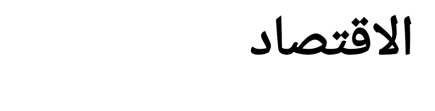    القسم العلمي    :    تاريخ ملء الملف :11/4/2022     التوقيع   :                                                           التوقيع   :      اسم رئيس القسم :                                                 اسم المعاون العلمي :                       التاريخ   :                                                          التاريخ  :                                                    دقـق الملف من قبل     شعبة ضمان الجودة والأداء الجامعي    اسم مدير شعبة ضمان الجودة والأداء الجامعي:    التاريخ                           التوقيع                                                                                                      مصادقة السيد العميد   نموذج وصف المقرروصف المقرريوفر وصف المقرر هذا إيجازاً مقتضياً لأهم خصائص المقرر ومخرجات التعلم المتوقعة من الطالب تحقيقها مبرهناً عما إذا كان قد حقق الاستفادة القصوى من فرص التعلم المتاحة. ولابد من الربط بينها وبين وصف البرنامج.؛المؤسسة التعليميةجامعة  ذي قار / كلية الادارة والاقتصاد القسم العلمي  / المركزالاقتصاد  اسم / رمز المقررالنظم الاقتصاديةأشكال الحضور المتاحةالكترونيالفصل / السنةكورس اول  عدد الساعات الدراسية (الكلي)30تاريخ إعداد هذا الوصف 11/4/2022أهداف المقرر: اكتساب الطالب مهارات تعليمية في فهم النظم الاقتصادية ومعرفة الدور لكل من الاطراف  المؤثرة والأطراف المتأثرة من الانظمة الاقتصادية القديمة والحديثة وطبيعة تأثيرها المتبادل في انشاء نظم اقتصادية مميزة.أهداف المقرر: اكتساب الطالب مهارات تعليمية في فهم النظم الاقتصادية ومعرفة الدور لكل من الاطراف  المؤثرة والأطراف المتأثرة من الانظمة الاقتصادية القديمة والحديثة وطبيعة تأثيرها المتبادل في انشاء نظم اقتصادية مميزة.مخرجات المقرر وطرائق التعليم والتعلم والتقييم:التعليم عن بعد من خلال برنامج كوكل كلاس روم اذ يتم عرض المحاضرة بطريقة ملف pdf والاستماع والمناقشة كذلك الاختبارات الشفوية عن طريق طرح الاسئلة بطريقة مفاجئة للطلاب وبالاسماء لمعرفة مدى تواصلهم مع المحاضرة داخل الصف الالكتروني. أ- الأهداف المعرفية         أ1- ان يتعرف الطالب على ماهيّة النظم الاقتصادية .       أ2- ان يتعرف الطالب على تأثيرات النظم الاقتصادية في المجتمع والاقتصاد.     أ3- أن يتعرف كيفية رسم نظام اقتصادي متطور وناجح .ب -  الأهداف المهاراتيه الخاصة بالمقرر       ب 1 – معرفة الطالب لدور النظم الاقتصادية .ب 2 –  القدرة على تحليل اثار النظم الاقتصادية وتاريخ نشأتها  .     طرائق التعليم والتعلم طريقة استرجاع المادة السابقة ومن ثم تدرج بالموضوع الجديد ويكون عن طريق سؤال وجواب لكي يتفاعل الطلبة  بمعية الدرس      طرائق التقييم 1  الحضور والتفاعل و المشاركة في المحاضرة وايضا من  خلال الاختبارات التي تعد اثناء الدرس ج- الأهداف الوجدانية والقيمية          ج1 يتم التعامل مع الطلبة باحترام وبدافع اخوي ولكن عدم تجاوز الحدود بين الطالب والاستاذ .         ج2- تشجيعهم المستمر يرفع من معنوياتهم  . مع احترام آرائهم  ووجهات نظرهم  وعدم الاستهانة بهم امام الاخرين مما يقل لديهم الثقة بالنفس .    طرائق التعليم والتعلم 1 – التعلم يتم من خلال السمع  ويكون سمع المعلومة عن طريق الاصوات  يكون عن طريق عرض الصور والقراءة   قراءة المعلومة وفهما ومن ثم حفظها2-التعليم : يكون عن طريق طرح الاسئلة او من خلال عمل مجموعات داخل الصف الالكتروني ويتم مناقشة الطلبة فيما بينهم  .   طرائق التقييم الحضور المستمر داخل الصف الالكتروني  التفاعل والمشاركة والتعاون داخل الصفد - المهارات العامة والتأهيلية المنقولة ( المهارات الأخرى المتعلقة بقابلية التوظيف والتطور الشخصي ).1-تشجيع الطالب ع القراءة المستمرة لكي تنمي قدرته  وتطويرهم من خلال القاء بعض الملاحظات لتحريضهم على الدراسة المستمرة كذلك ادخال جانب من الحياة اليومية كمعلومات عامة لتطوير الذاتالأسبوعالساعاتاسم الوحدة / أو الموضوعطريقة التعليمطريقة التقييم12مفهوم النظام الاقتصادينظري مقدمة عن الموضوع 22اهداف وعناصر النظام الاقتصادينظري واجب+مراجعة يومية +اختبار 32الموارد الاقتصادية وتقسيماتهانظري واجب +مراجعة+اختبار 42الملكية وحقوقها وانماطها في العصر الاسلامي نظري واجب +مراجعة +اختبار 52الحوافز الاقتصادية وشروطها ومكوناتهانظري واجب +مراجعة +اختبار 62اختلاف النظام الاقتصادي عن المذهب الاقتصادينظري واجب +اختبار +مراجعة 72الندرة وخصائصها نظري مراجعة +اختبار82امتحاننظري92وظائف النظام الاقتصادينظري واجب +مراجعة+اختبار الانتاج و انماطه102النظام الاقتصادي الراسمالينظري واجب +مراجعة +اختبار 112النظام الاقتصادي الاشتراكينظري واجب +مراجعة +اختبار 122النظام الاقتصادي الاسلامي نظري واجب +اختبار +مراجعة 132العلاقة بين النظام الاقتصادي والنظام السياسينظريمراجعة +اختبار142النظرية الماركسية لفائض العمل والقيمة نظري واجب +مراجعة+اختبار 152امتحاننظري البنية التحتية البنية التحتية 1ـ الكتب المقررة المطلوبة كتب مختلفة في النظم الاقتصادية2ـ المراجع الرئيسية (المصادر) كتاب  النظم الاقتصادية المقرر للمرحلة الرابعة اـ الكتب والمراجع التي يوصى بها                 ( المجلات العلمية , التقارير ,....  )مجلة العلوم الاقتصادية والادارية , مجلة دار الحكمة للكتب ب ـ المراجع الالكترونية ، مواقع الانترنيت ....المواقع الخاصة بالنظم الاقتصادية  وتعزيز المعلومات التي يمتلكها الطالب لا نها تعطي طاقة ايجابية وتجعل الشخص يشعر  بالثقة العالية بالنفس.